TRƯỜNG ĐẠI HỌCKINH TẾ - KỸ THUẬT BÌNH DƯƠNGCỘNG HOÀ XÃ HỘI CHỦ NGHĨA VIỆT NAM     Độc lập – Tự do – Hạnh phúcLÝ LỊCH SINH VIÊN(HỆ ĐẠI HỌC VỪA LÀM VỪA HỌC)KHOÁ: ............................................NGÀNH HỌC:..........................................1. Họ và tên học sinh: .............................................................................. Mã HS1: ...............................................2. Ngày/ tháng/ năm sinh:  ............/............/............................... Giới tính: Nam             Nữ 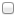 3. Nơi sinh (tỉnh/thành phố): ..............................Dân tộc:.................................. Tôn giáo:....................................4. Hộ khẩu thường trú: ...........................................................................................................................................5. Địa chỉ tạm trú hiện nay:.....................................................................................................................................6. Cơ quan công tác:................................................................................................................................................7. Số chứng minh nhân dân: ....................................Ngày cấp:  ........./....../.............Nơi cấp:................................8. Ngày vào Đoàn TNCSHCM: ....../......../.....……. Ngày vào Đảng CSVN (nếu có): ........./........./….………....9. Khu vực tuyển sinh:	KV1                       KV2                        KV2-NT                 KV3          10. Đối tượng chính sách: Bản thân là thương binh		          	          Con liệt sỹ	Con thương, bệnh binh		       Dân tộc thiểu số	Cha hoặc mẹ bị chất độc	       Bị khuyết tật	 Gia đình thuộc hộ xoá đói giảm nghèo	       Mồ côi cả cha và mẹ	11. Thông tin liên hệ cá nhân: Điện thoại (zalo/viber nếu có):  ............................................................................Email:.............................. ..................................nickname Facebook:……………………………………………12. Thông tin về Ba- Họ và tên:..................................................................Điện thoại: ........................................................................- Nghề nghiệp: .............................................................. Chức vụ: ........................................................................- Địa chỉ nơi công  tác:............................................................................................................................................13. Thông tin về Mẹ- Họ và tên: .................................................................. Điện thoại: .......................................................................- Nghề nghiệp: ............................................................. Chức vụ: .........................................................................- Địa chỉ nơi công  tác:.............................................................................................................................................*Địa chỉ liên hệ  khác:.............................................................................................................................................Tôi xin cam đoan những lời khai trên là đúng sự thật. Nếu có gì sai trái, tôi xin chịu trách nhiệm và bị xử lý theo Quy chế tuyển sinh hiện hành của Bộ Giáo dục và Ðào tạo.Ghi chú: Học sinh phải khai báo chính xác, đầy đủ thông tin trên phiếu này và nộp kèm hồ sơ khi nhập học......................., ngày ........... tháng .......... năm................Học sinh ký và ghi rõ họ tên1 Học sinh đã được cấp mã HS trong biên lai đóng học phí khi nhập học.2 Mẫu sơ yếu lý lịch này HS có thể tải về tại trang web của trường www.ktkt.edu.vn.